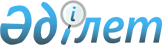 Қазақстан Республикасы Үкіметінің 2006 жылғы 2 мамырдағы N 347 қаулысына толықтыру енгізу туралы
					
			Күшін жойған
			
			
		
					Қазақстан Республикасы Үкіметінің 2007 жылғы 12 қыркүйектегі N 797 Қаулысы.
Күші жойылды - ҚР Үкіметінің 2008 жылғы 12 қарашадағы N 1048 Қаулысымен.

       Ескерту. Қаулының күші жойылды - Қазақстан Республикасы Үкіметінің 2008 жылғы 12 қарашадағы N 1048 Қаулысымен.       Қазақстан Республикасының Үкіметі ҚАУЛЫ ЕТЕДІ : 

      1. "Қазына" орнықты даму қоры" акционерлік қоғамы директорлар кеңесінің құрамы туралы" Қазақстан Республикасы Үкіметінің 2006 жылғы 2 мамырдағы N 347 қаулысына мынадай толықтыру енгізілсін: 

      көрсетілген қаулыға қосымша мынадай мазмұндағы жолмен толықтырылсын: 

  

"Ертілесова                 - Қазақстан Республикасы 

Жаннат Жұрғалиқызы            Премьер-Министрінің 

                              штаттан тыс кеңесшісі".       2. Осы қаулы қол қойылған күнінен бастап қолданысқа енгізіледі.       Қазақстан Республикасының 

      Премьер-Министрі 
					© 2012. Қазақстан Республикасы Әділет министрлігінің «Қазақстан Республикасының Заңнама және құқықтық ақпарат институты» ШЖҚ РМК
				